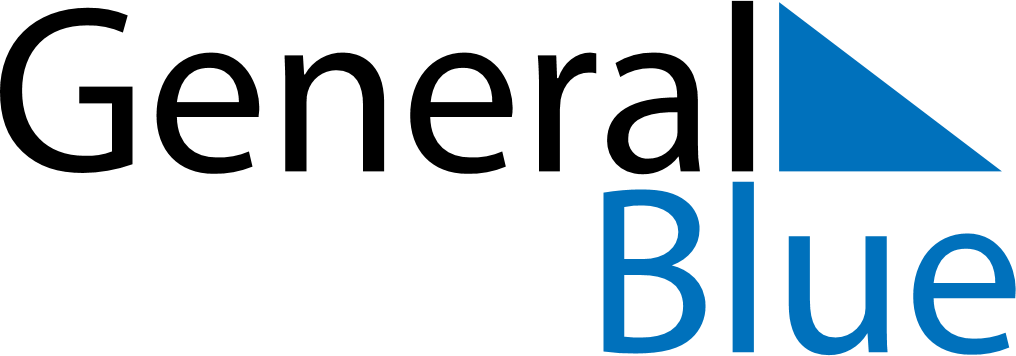 June 2024June 2024June 2024June 2024June 2024June 2024June 2024Kitchener, Ontario, CanadaKitchener, Ontario, CanadaKitchener, Ontario, CanadaKitchener, Ontario, CanadaKitchener, Ontario, CanadaKitchener, Ontario, CanadaKitchener, Ontario, CanadaSundayMondayMondayTuesdayWednesdayThursdayFridaySaturday1Sunrise: 5:44 AMSunset: 8:55 PMDaylight: 15 hours and 11 minutes.23345678Sunrise: 5:43 AMSunset: 8:56 PMDaylight: 15 hours and 12 minutes.Sunrise: 5:43 AMSunset: 8:57 PMDaylight: 15 hours and 14 minutes.Sunrise: 5:43 AMSunset: 8:57 PMDaylight: 15 hours and 14 minutes.Sunrise: 5:42 AMSunset: 8:57 PMDaylight: 15 hours and 15 minutes.Sunrise: 5:42 AMSunset: 8:58 PMDaylight: 15 hours and 16 minutes.Sunrise: 5:42 AMSunset: 8:59 PMDaylight: 15 hours and 17 minutes.Sunrise: 5:41 AMSunset: 9:00 PMDaylight: 15 hours and 18 minutes.Sunrise: 5:41 AMSunset: 9:00 PMDaylight: 15 hours and 19 minutes.910101112131415Sunrise: 5:41 AMSunset: 9:01 PMDaylight: 15 hours and 20 minutes.Sunrise: 5:41 AMSunset: 9:01 PMDaylight: 15 hours and 20 minutes.Sunrise: 5:41 AMSunset: 9:01 PMDaylight: 15 hours and 20 minutes.Sunrise: 5:40 AMSunset: 9:02 PMDaylight: 15 hours and 21 minutes.Sunrise: 5:40 AMSunset: 9:02 PMDaylight: 15 hours and 22 minutes.Sunrise: 5:40 AMSunset: 9:03 PMDaylight: 15 hours and 22 minutes.Sunrise: 5:40 AMSunset: 9:03 PMDaylight: 15 hours and 23 minutes.Sunrise: 5:40 AMSunset: 9:04 PMDaylight: 15 hours and 23 minutes.1617171819202122Sunrise: 5:40 AMSunset: 9:04 PMDaylight: 15 hours and 24 minutes.Sunrise: 5:40 AMSunset: 9:05 PMDaylight: 15 hours and 24 minutes.Sunrise: 5:40 AMSunset: 9:05 PMDaylight: 15 hours and 24 minutes.Sunrise: 5:40 AMSunset: 9:05 PMDaylight: 15 hours and 24 minutes.Sunrise: 5:41 AMSunset: 9:05 PMDaylight: 15 hours and 24 minutes.Sunrise: 5:41 AMSunset: 9:06 PMDaylight: 15 hours and 24 minutes.Sunrise: 5:41 AMSunset: 9:06 PMDaylight: 15 hours and 24 minutes.Sunrise: 5:41 AMSunset: 9:06 PMDaylight: 15 hours and 24 minutes.2324242526272829Sunrise: 5:41 AMSunset: 9:06 PMDaylight: 15 hours and 24 minutes.Sunrise: 5:42 AMSunset: 9:06 PMDaylight: 15 hours and 24 minutes.Sunrise: 5:42 AMSunset: 9:06 PMDaylight: 15 hours and 24 minutes.Sunrise: 5:42 AMSunset: 9:06 PMDaylight: 15 hours and 24 minutes.Sunrise: 5:42 AMSunset: 9:06 PMDaylight: 15 hours and 23 minutes.Sunrise: 5:43 AMSunset: 9:06 PMDaylight: 15 hours and 23 minutes.Sunrise: 5:43 AMSunset: 9:06 PMDaylight: 15 hours and 23 minutes.Sunrise: 5:44 AMSunset: 9:06 PMDaylight: 15 hours and 22 minutes.30Sunrise: 5:44 AMSunset: 9:06 PMDaylight: 15 hours and 21 minutes.